                                                                                           ПРОЕКТ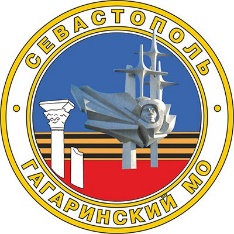 СОВЕТ ГАГАРИНСКОГО МУНИЦИПАЛЬНОГО ОКРУГА III СОЗЫВАР Е Ш Е Н И Е__________ СЕССИЯ «___» _______ 2024 Г.  	               № 	                         Г. СЕВАСТОПОЛЬО внесении изменений в решение Совета Гагаринского муниципального округа от 28 сентября 2020 г. № 5 «Об избрании председателей и секретарей постоянных комиссий Совета Гагаринского муниципального округа III созыва»В соответствии с Регламентом Совета Гагаринского муниципального округа, утвержденного решением Совета Гагаринского муниципального округа от 30 октября 2018 г. № 122 «Об утверждении Регламента Совета Гагаринского муниципального округа в новой редакции», решениями Совета Гагаринского муниципального округа от 06 ноября 2015 г. № 63                                    «Об образовании постоянных комиссий Совета Гагаринского муниципального округа», от 06 ноября 2015 г.  № 64 «Об утверждении Положения о постоянных комиссиях Совета Гагаринского муниципального округа», от 27 марта 2024 г. №164 «О досрочном прекращении полномочий депутата Совета Гагаринского муниципального округа Зениной Т.В.», Совет Гагаринского муниципального округаР Е Ш И Л:Внести в решение Совета Гагаринского муниципального округа                    от 28 сентября 2020 г. № 5 «Об избрании председателей и секретарей постоянных комиссий Совета Гагаринского муниципального округа III созыва» следующие изменения:1) Избрать председателем постоянной комиссии по вопросам развития туризма, физической культуры, спорта и социальным вопросам ФИО -  депутата Совета Гагаринского муниципального округа III созыва.2. Настоящее решение вступает в силу с момента принятия.Контроль исполнения настоящего решения оставляю за собой.Глава внутригородского муниципального образования,исполняющий полномочия председателя Совета,Глава местной администрации                                                            А.Ю. Ярусов